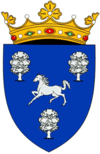 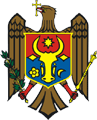 REPUBLICA MOLDOVAPREŞEDINTELE RAIONULUI NISPORENI                                                           proiect                                                                     DECIZIE nr. 7/1din   17  decembrie 2020						                         or. Nisporeni„Cu privire la aprobarea bugetului raional Nisporeni pentru anul 2021în prima lectură”În conformitate cu al. (1) lit. b) art. 43, al. (1) art. 46 al Legii nr. 436 - XVI din 28.12.2006 privind administraţia publică locală, art.47 al Legii finanţelor publice şi responsabilităţii bugetar-fiscale nr.181 din 25 iulie 2014, art.20 din Legea nr. 397 – XV din 16 octombrie 2003 privind finanţele publice locale, art.47 şi 48, precum şi, prevederile Setului metodologic privind elaborarea, aprobarea şi modificarea bugetului, aprobat prin Ordinul Ministerului Finanţelor nr. 209 din 24.12.2015, circulara Ministerului Finanţelor , Consiliul raional,Decide:Se aprobă bugetul raional Nisporeni pentru anul 2021, în prima lectură, la venituri în sumă de 196 878, 6 mii lei şi la cheltuieli în sumă de 195 428, 5 mii lei, cu un excedent în sumă de  1450,1 mii lei.Controlul executării prezentei decizii se atribuie dlui Vasile MĂRCUȚĂ,  preşedintele raionului.Preşedintele şedinţeiConsiliului raional							   						       											 						Secretarul Consiliului raional                              			   	  Olesea BeschieruContrasemnatȘef Serviciu juridic							Sergiu Zmeu  Proiectul deciziei date a fost elaborat la propunerea Președintelui raionului Vasile Mărcuță și întocmit de șeful Direcției finanțe, Vera Lazăr, persoana ce înaintează problema vizată.                                                                  			_________________Avizasupra proiectului de decizie „ Cu privire la aprobarea bugetuluiraional  in prima  lectura pentru anul 2021”Serviciul juridic a examinat proiectul de decizie propus spre examinare în ședința Consiliului raional pentru data de 17 decembrie curent.	Proiectul dat are caracter public, obligatoriu, general și impersonal, cu efect juridic ce permite integrarea organică în cadrul normativ în vigoare.	Proiectul deciziei date este corelat cu prevederile actelor normative de nivel superior și de același nivel cu care se află în conexiune.Proiectul deciziei date nu depășește atribuțiile Consiliului raional, corespunde principiilor activității de elaborare și categoriei actelor administrației publice locale de nivelul doi.Avînd în vedere cele expuse supra, Serviciul juridic susține conceptual proiectul deciziei înaintat.Serviciul juridic                                                              Sergiu Zmeu